 Con il Patrocinio del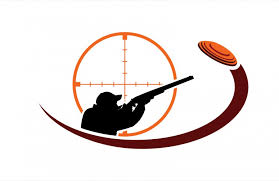 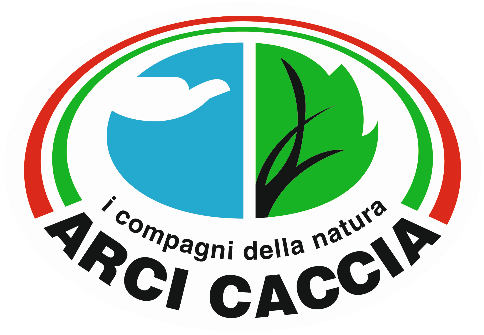 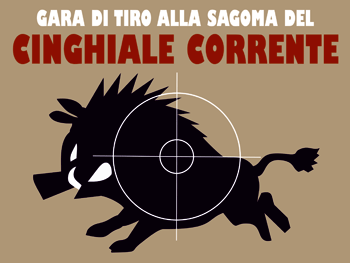 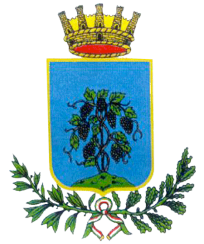                            Comune di VetrallaCIRCOLO VETRALLA  - Piazza Europa, TRE CROCI1ª GIORNATA VETRALLESE AMICI DELLA NATURASabato 6 aprile 2019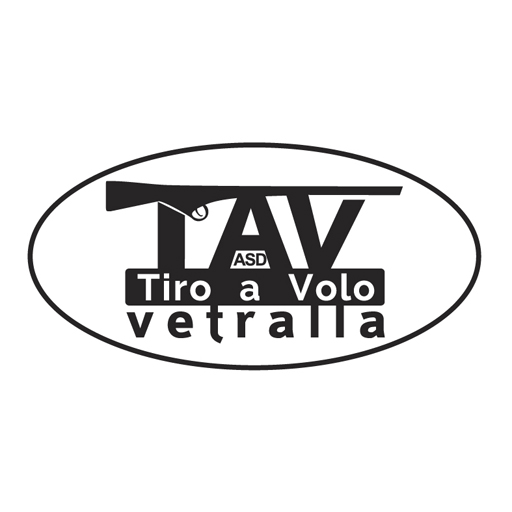 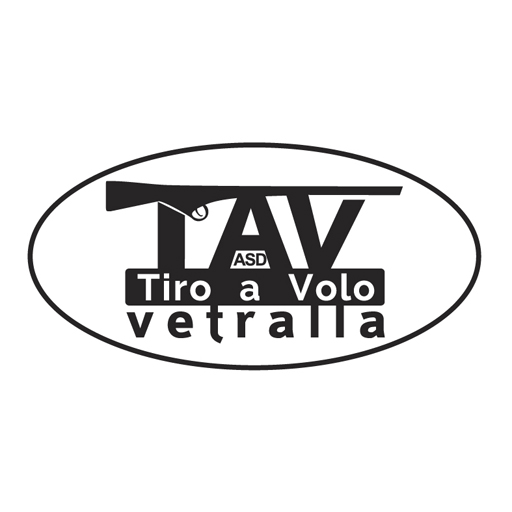 APPUNTAMENTO:  Via Aurelia Bis, Km 20,200 PRESSO I LOCALI DEL:                                                         TIRO A VOLO   VETRALLA     PROGRAMMA:Ore 15.00 Gara di Tiro a Piattellopercorso di caccia solo cacciatori su 25 piattelli (vige regolamento del campo) con ricchi premi;  quota iscrizione € 30 comprensiva di cartucce, piattelli, quota assicurativa e servizio al campo;Ore 16.00 Gara Tiro Sagoma Cinghiale Correntecon ricchi premi aperta a tutti: quota iscrizione € 15.00 + € 10 ogni rientro VIGE REGOLAMENTO DEL CAMPOOre 18.30 Dibattito su Tematiche  Ambientalimoderatore Dott. Giuseppe Pilli Presidente Regionale Arci Caccia del LazioOre 19.30 Rapporti fra Cacciatori, Ambientalisti, Mondo Agricolo ed Enti Localimoderatore Dott. Luigi Casarin Presidente Prov. Arci Caccia di ViterboOre 20.10 SALUTO DI BENVENUTO DELLE AUTORITA’ PRESENTI Ore 20.30 CENA SOCIALEantipasto, giro pizza, bevande dolce e caffèquota partecipazione comprensiva di cena € 20.00Ore 22.00 PREMIAZIONI GARE TIRO A PIATTELLO E SAGOMA CINGHIALE CORRENTEOre 22.30 ESTRAZIONE LOTTERIA SOCIALE ARCI CACCIA A favore del Circolo di VETRALLA con RICCHI PREMIÈ gradita la prenotazione sia per cena che per le gareGarbiroli Domenico cell. 3313969522Marini Mauro cell. 3336272056Bernabei Luigi cell. 3479720117